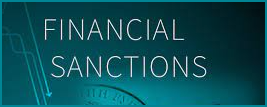 Objavljeno je sporočilo o finančnih sankcijah v postopkih za ugotavljanje kršitev 2022Evropska komisija je objavila sporočilo o finančnih sankcijah v postopkih za ugotavljanje kršitev 2022, ki posodablja način izračunavanja glob, kadar države članice kršijo zakonodajo EU.Več:Sporočilo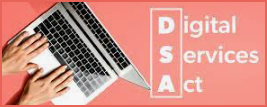 Javno posvetovanje o metodologiji in postopkih za izračun nadomestila za nadzorEvropska komisija prek javnega posvetovanja do 19. januarja zbira mnenja in predloge o osnutku besedila z metodologijo in postopki za izračun nadomestila za nadzor v skladu z zakonom o digitalnih storitvah.Več:Posvetovanje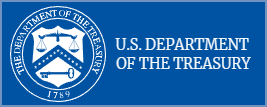 Podjetja iz EU lahko koristijo ameriško shemo olajšav za čista gospodarska vozila Nova navodila, ki so jih izdale ZDA, po razlagi Evropske komisije potrjujejo, da lahko podjetja iz EU koristijo shemo olajšav za čista gospodarska vozila v okviru ameriškega zakona o zmanjšanju inflacije.Več:Sporočilo Evropske komisije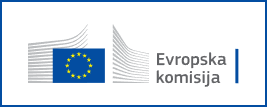 Daljše prehodno obdobje za prilagoditev določbam uredbe o medicinskih pripomočkihEvropska komisija predlaga daljše prehodno obdobje za certificiranje medicinskih pripomočkov v skladu z določbami uredbe o medicinskih pripomočkih.Več:Sporočilo Evropske komisije s povezavo na predlog sprememb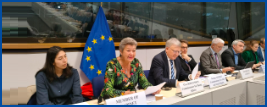 Začela je delovati nova platforma EU za delovne migracijeDelovati je začela nova platforma EU za delovne migracije, ki je bila ustanovljena z namenom privabljanje oseb s potrebnimi znanji in spretnostmi ter talentov iz tretjih držav v EU.Več:Sporočilo o vzpostavitvi platforme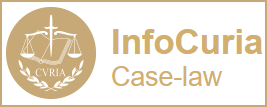 Sodba glede paketnih potovanj, na katere so vplivali protikoronski ukrepi Potniki, na katerih paketno potovanje so vplivali protikoronski ukrepi, imajo lahko pravico do znižanja cene potovanja, jer razsodilo Sodišče EU.Več:Sodba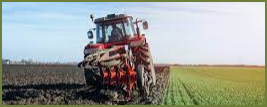 Posvetovanje o smernicah za sporazume o trajnostnem razvoju v kmetijstvuEvropska komisija prek javnega posvetovanja do 24. aprila zbira mnenja in predloge o osnutku smernic za sporazume o trajnostnem razvoju v kmetijstvu.Več:Posvetovanje 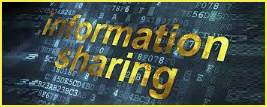 Odprto je javno posvetovanje o izmenjavi informacij, povezanih z varnostjoEvropska komisija prek javnega posvetovanja do 16. marca, zbira mnenja in predloge o novem zakonodajnem predlogu za izmenjavo informacij, povezanih z varnostjo, med EU in tretjimi državami.Več:Posvetovanje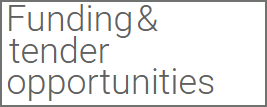 Objavljen je drugi razpis za pametna omrežja in storitveObjavljen je drugi razpis za pametna omrežja in storitve. Rok za oddajo predlogov je 25. april. Več:Razpis
Objavljen je pregled odprtih razpisov in pozivov programa EU za zdravje (EU4Health)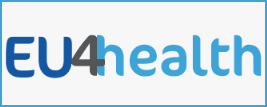 Evropska komisija je objavila pregled odprtih razpisov in pozivov prek katerih so na voljo evropska sredstva iz programa za zdravje (EU4Health).Več:Pregled